https://mattomatti.com/pl/a68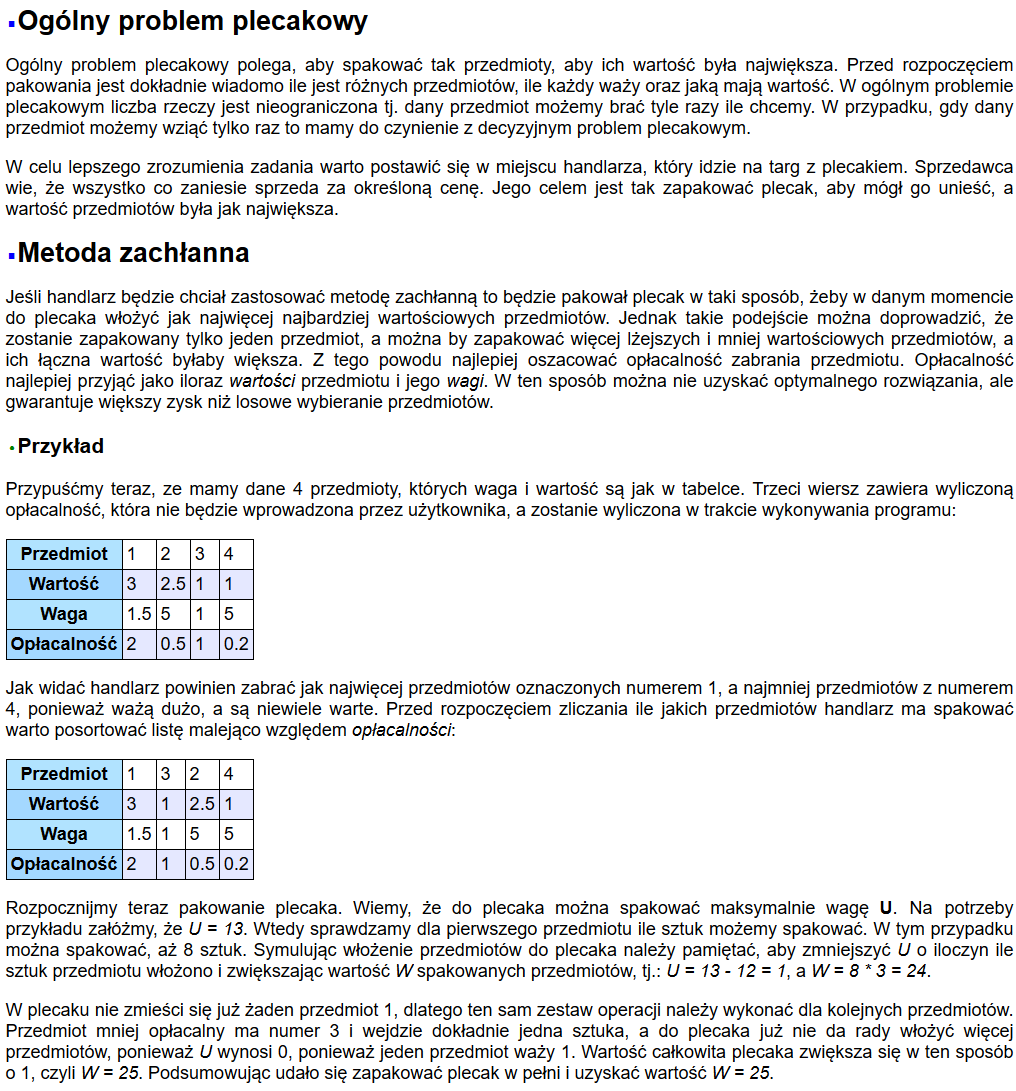 Implementacja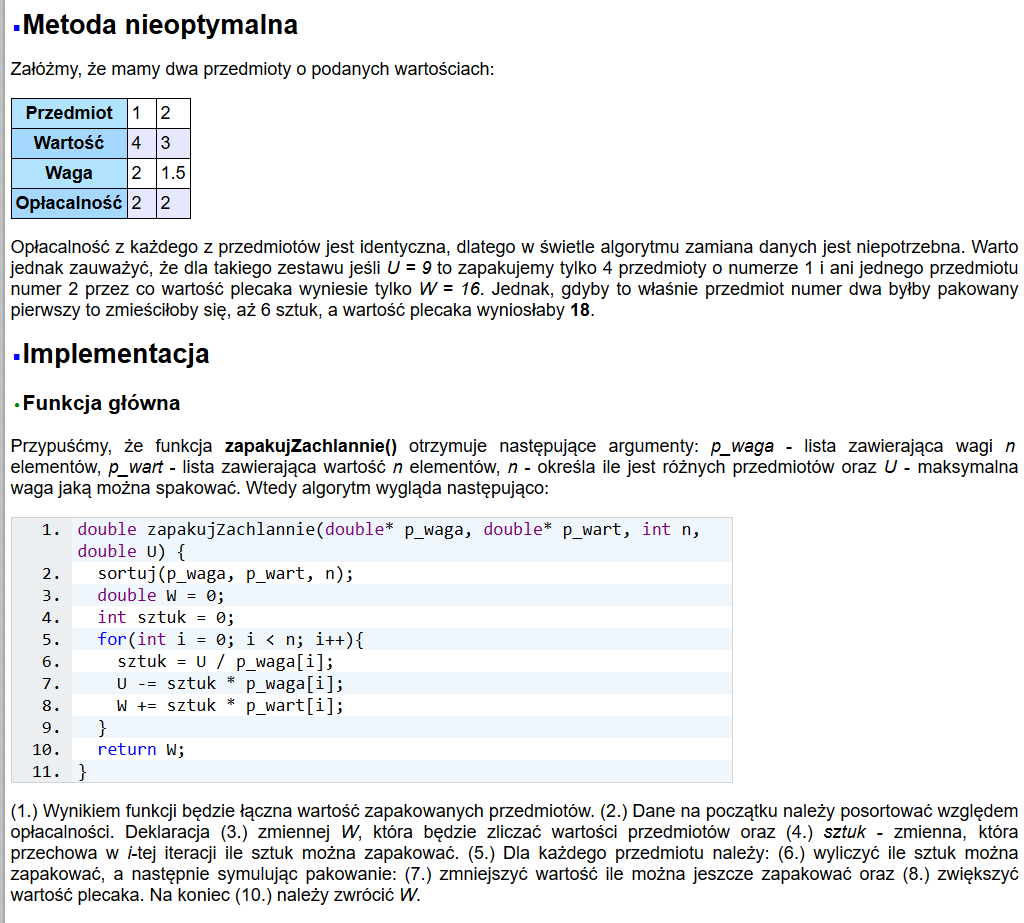 Funkcja głównaPrzypuśćmy, że funkcja zapakujZachlannie() otrzymuje następujące argumenty: p_waga - lista zawierająca wagi n elementów, p_wart - lista zawierająca wartość n elementów, n - określa ile jest różnych przedmiotów oraz U - maksymalna waga jaką można spakować. Wtedy algorytm wygląda następująco:double zapakujZachlannie(double* p_waga, double* p_wart, int n, double U) {  sortuj(p_waga, p_wart, n);  double W = 0;  int sztuk = 0;  for(int i = 0; i < n; i++){    sztuk = U / p_waga[i];    U -= sztuk * p_waga[i];    W += sztuk * p_wart[i];  }  return W;}(1.) Wynikiem funkcji będzie łączna wartość zapakowanych przedmiotów. (2.) Dane na początku należy posortować względem opłacalności. Deklaracja (3.) zmiennej W, która będzie zliczać wartości przedmiotów oraz (4.) sztuk - zmienna, która przechowa w i-tej iteracji ile sztuk można zapakować. (5.) Dla każdego przedmiotu należy: (6.) wyliczyć ile sztuk można zapakować, a następnie symulując pakowanie: (7.) zmniejszyć wartość ile można jeszcze zapakować oraz (8.) zwiększyć wartość plecaka. Na koniec (10.) należy zwrócić W.Sortowanie danychDanych nie da rady posortować względem tylko jednej listy - trzeba tu napisać niestandardowe sortowanie, które uwzględni wartości z jednej jak i drugiej listy. Przykładowa implementacja na podstawie sortowania bąbelkowego wygląda następująco:void sortuj(double* p_waga, double* p_wart, int n){  double t;  for(int i = 0; i < n - 1; i++){    for(int j = 0; j < n - i - 1; j++){      if(p_wart[j]/p_waga[j] <= p_wart[j+1]/p_waga[j+1]){        t = p_waga[j];        p_waga[j] = p_waga[j + 1];        p_waga[j + 1] = t;        t = p_wart[j];        p_wart[j] = p_wart[j + 1];        p_wart[j + 1] = t;      }    }  }}Różnica względem zwykłego sortowanie bąbelkowego polega na tym, że (1.) podane są dwie listy w argumentach i (5.) podczas porównywania jest wyliczana opłacalność każdego elementu. W przypadku, gdy elementy należy zamienić należy pamiętać, że trzeba tego dokonać na obu listach! Oczywiście do sortowanie można utworzyć dodatkową listę z wyliczonymi wartościami i użyć całkowicie innej metody sortowania.Testowanie funkcjiW celu przetestowania programu można skorzystać z poniższej funkcji, która oczekuje kolejno: n - ile jest różnych przedmiotów, U maksymalny udźwig plecaka. Następne n elementów określa wartości elementów, a kolejne n ich wagę. Jako wynik podana jest łączna wartość przedmiotów plecaków zapakowana zgodnie z algorytmem zachłannym.int main () {  int n;  double U;  cin >> n >> U;  double* p_wart = new double[n];  for(int i = 0; i < n; i++)    cin >> p_wart[i];  double* p_waga = new double[n];  for(int i = 0; i < n; i++)    cin >> p_waga[i];  cout << zapakujZachlannie(p_waga, p_wart, n, U);  cout << endl;  delete[] p_waga, p_wart;  system("pause");  return 0;}///-----------------------------------------/*	http://mattomatti.com/pl/a68*/#include <iostream>using namespace std;void sortuj(double* p_waga, double* p_wart, int* p_pos, int n){	double t;	for(int i = 0; i < n - 1; i++){		for(int j = 0; j < n - i - 1; j++){			if(p_wart[j]/p_waga[j] <= p_wart[j+1]/p_waga[j+1]){				swap(p_waga[j], p_waga[j+1]);				swap(p_wart[j], p_wart[j+1]);				swap(p_pos[j], p_pos[j+1]);			}		}	}}int* zapakujZachlannie(double* p_waga, double* p_wart, int n, double U) {	int* p_pos = new int[n];	for(int i = 0; i < n; i++)		p_pos[i] = i;	sortuj(p_waga, p_wart, p_pos, n);	int* p_sztuk = new int[n];	for(int i = 0; i < n; i++){		p_sztuk[p_pos[i]] = U / p_waga[i];		U -= p_sztuk[p_pos[i]] * p_waga[i];	}	delete[] p_pos;	return p_sztuk;}int main () {	int n;	double U;	cin >> n >> U;	double* p_wart = new double[n];	for(int i = 0; i < n; i++)		cin >> p_wart[i];	double* p_waga = new double[n];	for(int i = 0; i < n; i++)		cin >> p_waga[i];	int* p_sztuk = zapakujZachlannie(p_waga, p_wart, n, U);	for(int i = 0; i < n; i++)		cout << p_sztuk[i] << " ";	delete[] p_waga, p_wart, p_sztuk;	system("pause");	return 0;}